INSTRUÇÕES AO CANDIDATO (A)A prova possui 05 (cinco) questões de Língua Portuguesa, 05 (cinco) questões de Conhecimentos Gerais e Atualidades e 10 (dez) de Conhecimentos Específicos totalizando 20 (vinte) questões objetivas de múltipla escolha, sendo que somente uma das 4 (quatro) assertivas está correta.A prova terá duração de 03 (três) horas, das 09h:00 as 12h:00.Não é permitido em hipótese alguma o uso de qualquer meio de auxilio na resposta da prova, senda passível de eliminação o/a candidato flagrado utilizando equipamento eletrônico ou outro meio alternativo previsto neste edital.Interpretação faz parte da prova. Portanto se tiver alguma dúvida com relação a alguma das questões, terá tempo hábil para propor recurso, conforme previsão expressa no Edital.Além deste caderno, você receberá a grade de respostas. Caso não tenha recebido a referida grade, peça-a ao(s) fiscal(ais).Na grade de respostas atribuir-se-á pontuação zero a toda a questão com mais de uma alternativa assinalada, ainda que dentre elas se encontre a correta. Da mesma forma, atribuir-se-á pontuação zero a toda a questão em branco (sem alternativa assinalada) ou com rasuras. Veja a seguinte orientação para o preenchimento da grade de respostas:O tempo disponível para esta prova, incluindo o preenchimento da grade de respostas, é de 03 (três) horas. Reserve tempo razoável (de  20 minutos finais) para o preenchimento da grade de respostas, que deve fazê-lo com caneta esferográfica transparente, de tinta preta ou azul. Ao assinar a grade de respostas tenha o cuidado de que sua assinatura seja feita no retângulo apropriado, sem sair daquele limite.Se precisar ausentar-se, temporariamente, da sala, como, por exemplo, para ir ao banheiro levante o braço, sinalizando ao(s) fiscal(ais). Somente saia após autorização e acompanhado de membro da equipe de aplicação das provas.Qualquer desvio de conduta ou ação não prevista ou proibida pelo Edital implica na sua exclusão do Processo Seletivo.Quando terminar, tendo já decorrido uma hora do início da prova, entregue ao fiscal o Caderno de Prova e a Grade de Resposta. Aguarde sua conferência antes de retirar-se da sala.Conforme determinado no Edital, após entregar o Caderno de Prova e a Grade de Respostas, você deve deixar o local de aplicação da prova (deixar a escola), sem se comunicar com outros candidatos.O Gabarito preliminar divulgado, amanhã, a partir das 18 horas, na internet no sítio  www.saudades.sc.gov.br.“Não possuímos virtudes antes de as colocar em prática”. (Aristóteles)BOA SORTE!QUESTÕES DE LINGUA PORTUGUESA1 - Um dos complexos estuarinos mais importantes do País está morrendo. Em parte das lagoas já não se encontram mais as grandes e suculentas ostras, os siris tradicionais por seu coral e também o caranguejo. Sem falar na ausência que mais atinge os pescadores, a dos próprios peixes. Eles afirmam que existem mais pescadores do que peixe para ser pescado. No trecho da Mundaú, que vai do cais da lancha no dique estrada até ao papódromo, não existe quase mais vida lacunar. É só lixo, e lixo, e lixo. E os peixes que ainda sobrevivem não são bons para o consumo  (O Jornal, 28/02/2010).Considerando-se aspectos da norma-padrão da língua portuguesa, a oração “Eles afirmam que existem mais pescadores do que peixe” aceita a seguinte reescrita:Eles afirmam: há mais pescadores do que peixe.Eles afirmam que devem haver mais pescadores do que peixe.Eles afirmam: existe mais pescadores do que peixeEles afirmam que deve existir mais pescadores do que peixe2 - (UFRGS) Considere as seguintes afirmações sobre morfologia:I. As palavras "incerto", "impreciso" e "irreversível" apresentam um mesmo prefixo.
II. As palavras "enlouquecem" e "encontrar" apresentam um mesmo prefixo.
III. As palavras "consequências" e "consumo" possuem o mesmo radical.Quais das assertivas está correta:a) Apenas I. 
b) Apenas II.
c) Apenas III .
d) Todas as assertivas estão corretas.
3 - A preposição está corretamente empregada nas frases, EXCETO na alternativa:a) Os jovens formulam perguntas sobre a utilidade das profissões. 
b) É frequente a comunicação entre os jovens e seus orientadores. 
c) Verificam-se esforços sobre uma melhor orientação vocacional. 
d) O orientador faz uma advertência a vários jovens. 
4 - (EEAR) Se ao menos ______ a confusão que aquilo ia dar! Mas não pensou, não ______, e ______ na briga que não era sua. a) Prevesse - conteu – interviu. 
b) Previsse - conteve – interviu. 
c) Previsse - conteve – interveio. 
d) Prevesse - conteve – interveio. 5 - A ocorrência de interinfluências ______ a concluir que nem o indivíduo nem a sociedade ______ dispensar um ao outro.
______ razões para se acreditar nisso.a) Levam-nos - podem - Existem bastantes. 
b) Leva-nos - pode - Existem bastante. 
c) Leva-nos - pode - Existem bastantes. 
d) Leva-nos - podem - Existe bastantes.QUESTÕES DE CONHECIMENTOS GERAIS E ATUALIDADES06 - O Censo 2010 confirma a tendência de envelhecimento da população brasileira. Os dados indicam que o Brasil deixará de ser um país jovem em 30 anos passando a ser um país adulto. Segundo o Censo os fatores de envelhecimento da população seriam:I – Aumento da expectativa de vida;II – Redução da taxa de fecundidade;III – Movimentos migratóriosEstá  correta a assertiva:a) Apenas I;b) Apenas II;c) Apenas I e III;d) Todas as assertivas estão corretas;07 - Analise as afirmativas a seguir e assinale a correta:I – Os recentes deslizamentos das encostas de morros que causaram centenas de mortes na serras do Rio de Janeiro, entre outros fatores, podem ser ligados ao fenômeno dos “extremos climáticos”.II – Fortes chuvas, condições geológicas específicas, e ocupação irregular do solo, estão entre os fatores que explicam o desastre.III – Catástrofes climáticas, já habituais no Brasil, como o “Furação Catarina”, e seguidos deslizamentos de encostas de morros, expõe a falta de infra-estrutura adequada para enfrentar o problema.Está  correta a assertiva:a) apenas I;b) apenas II;c) apenas III;d) Todas as assertivas estão corretas;08 - O Brasil nunca deixou de ter pobres, eles mudaram de lugar. Até a primeira metade do século XX, a população de menor renda do país estava localizada, em sua maioria, no campo. Na atualidade, a grande concentração de população de baixa renda encontra-se:Nas áreas centrais das cidades.Na Região Amazônica.Nos municípios da periferia das Zonas Metropolitanas.Nos estados da Região Centro-Oeste.09 – A câmara Municipal de Vereadores de Saudades/SC é composta por quantos vereadores titulares;a) Cinco.b) Sete.c) Nove.d) Doze.10 – Qual é o clima predominante no Município de Saudades;Tropical.b) Semi - Aridoc) Polard) SubtropicalQUESTÕES DE CONHECIMENTOS ESPECÍFICOS11 - O tempo de um jogo de futsal é controlado pelo cronometrista e dividido em dois períodos de tempos iguais. Em relação a duração de uma partida futsal segundo a regra é incorreto afirmar que: a) O tempo do jogo de futsal é de 40 minutos divididos em dois períodos de 20 minutos cronometrados em todas as categorias. b) O tempo de intervalo entre os períodos é de 10 minutos. c) As categorias sub 9 e sub 11 tem seu tempo determinado no regulamento das competições de acordo com suas entidades. d) Como o tempo de jogo é cronometrado não há acréscimo.12 - O goleiro linha é utilizado em muitas partidas de futsal, principalmente quando a equipe está em desvantagem no placar. Qual dos sistemas abaixo corresponde a utilização do goleiro linha. a) 3x1. b) 2x3. c) 4x0. d) 2x2.13 - De acordo com a regra de futsal, qual das alternativas abaixo descreve uma irregularidade na cobrança de tiro lateral.a) O jogador demorou 3 segundos para executar o tiro lateral. b) O jogador executa o tiro lateral com o pé parcialmente sobre a linha. c) O jogador executa o tiro lateral com o pé dentro da quadra. d) O jogador sai da quadra e seu substituto entra na quadra e já sai para executar o tiro lateral.14 - Qual dos fundamentos técnicos abaixo não corresponde a um fundamento específico de goleiro. a) Passe. b) Empunhadura. c) Encaixe. d) Espalmada15 – Em que dia e comemorado o dia do Profissional de Educação Física.21 de Novembro.1 de Setembro.1 de Novembro.21 de Setembro.16 - O correr e saltar classificam-se como habilidades motoras: a) Manipulativas. b) Locomotoras. c) Equilíbrio. d) Não-locomotoras.17 - O jogo é um patrimônio cultural da humanidade que deve ser compreendido também como uma manifestação social presente em nossa cultura em todas as fases da vida e, assim, pode ser considerado um fenômeno de múltiplas possibilidades. PORQUE Pode-se tratar o jogo como um recurso pedagógico, destacando as vantagens deste no contexto da iniciação esportiva. A respeito dessas asserções, assinale a opção correta. a) As duas asserções são proposições verdadeiras, e a segunda é uma justificativa da primeira. b) As duas asserções são proposições verdadeiras, mas a segunda não é uma justificativa da primeira. c) A primeira asserção é uma proposição verdadeira, e a segunda, uma proposição falsa. d) A primeira asserção é uma proposição falsa, e a segunda, uma proposição verdadeira.18 - No atletismo, nas provas de revezamento 4x100 ou 4x400m, existem formas diferenciadas de passagem do bastão quanto à técnica empregada. São as passagens: a) Concedente e ascendente. b) Ascendente e Discente.c) Descendente e Condizente.d) Ascendente e descendente.19 - Aptidão física é um conceito que pode ser definido como sendo a capacidade de realizar trabalhos musculares de forma satisfatória. Ela é determinada por uma série de fatores os quais incluem. a) Adaptações, atividade física competitiva e dieta. b) Nível habitual de atividade física, a dieta e a hereditariedade. c) Nível habitual de atividade comum, a dieta e a hereditariedade. d) Nível habitual de qualidade de vida e a hereditariedade.20 - Um profissional de Educação Física que trabalhe em escolinhas esportivas deve preocupar-se em conciliar a pesquisa com sua atuação prática. Esta intervenção crítica e reflexiva pautada no conhecimento técnico-científico deve respeitar os princípios bioéticos independente da área que está sendo investigada. Considerando o exposto, analise as afirmações seguintes: I - O profissional de Educação Física deve respeitar em suas pesquisas o princípio da autonomia: dignidade, respeito a vontade, as crenças e aos valores morais das pessoas. II - O profissional de Educação Física deve respeitar em suas pesquisas o princípio da beneficência: maximizar o bem do outro supõe minimizar o mal, atenção aos riscos e benefícios assegurando-lhe o bem-estar ou diminuindo-lhe o mal estar. III - O profissional de Educação Física deve respeitar em suas pesquisas o princípio da perseverança: exigência da equidade na distribuição dos bens aos beneficiários. É correto o que se afirma nos itens: I, apenas.II, apenas. c)   II e III apenas.d)   I e II, apenas.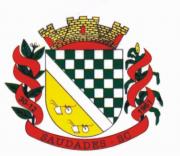 Estado de Santa CatarinaMUNICÍPIO DE SAUDADESPROCESSO SELETIVO – EDITAL Nº 001/2016DATA DA REALIZAÇÃO: 06.03.2016CADERNO DE PROVA – Questões ObjetivasCARGO: PROFESSOR DE FUTEBOL DE SALÃO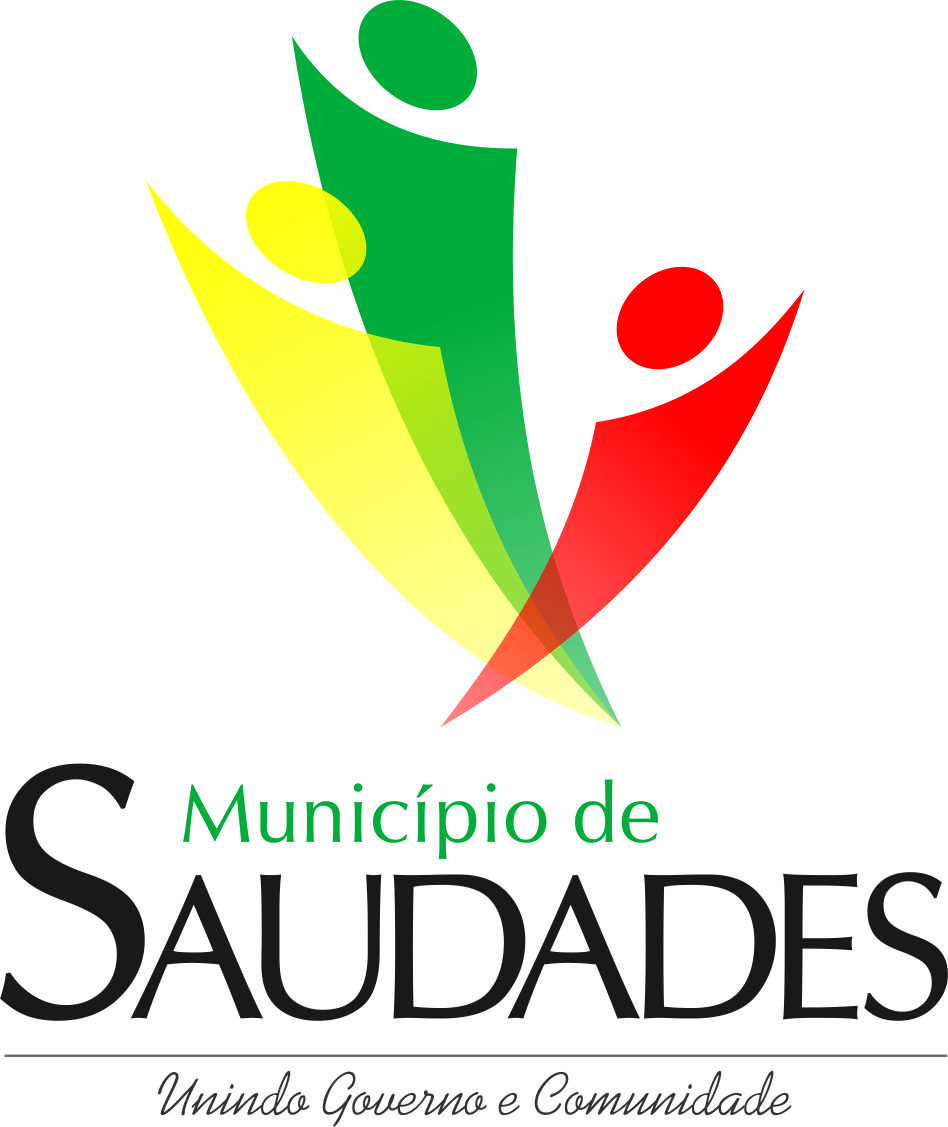 Nome do Candidato (a) .............................................................................................................................................................................................................AssinaturaForma CORRETA de preenchimento:Forma ERRADA de preenchimento: